Reverse Advent Calendar 2020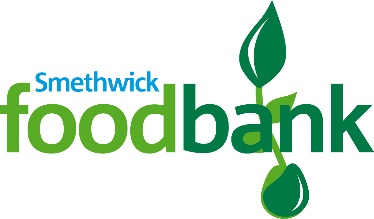 Thank you! MondayTuesdayWednesdayThursdayFriday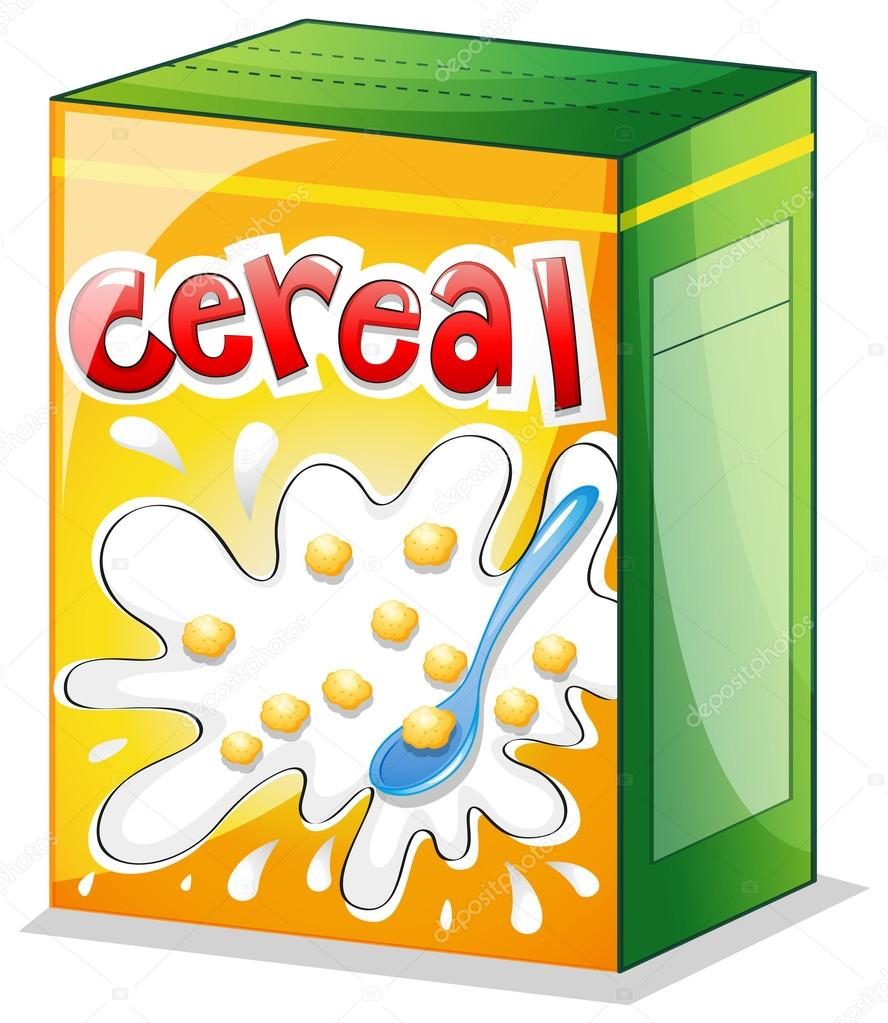 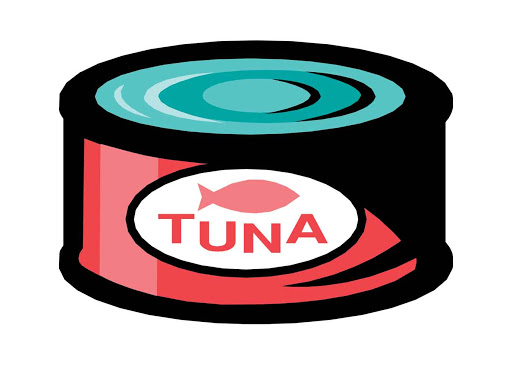 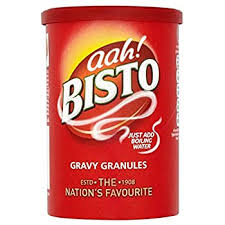 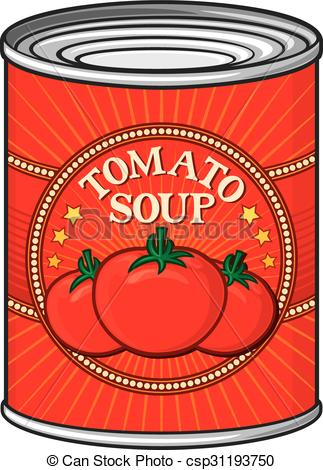 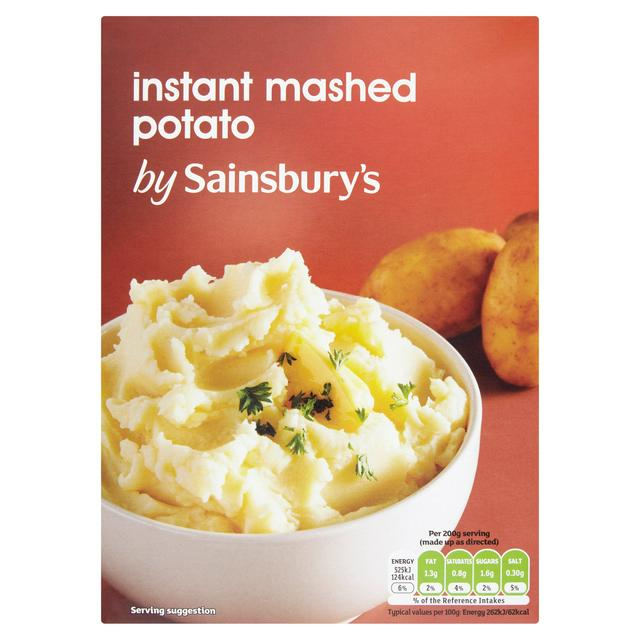 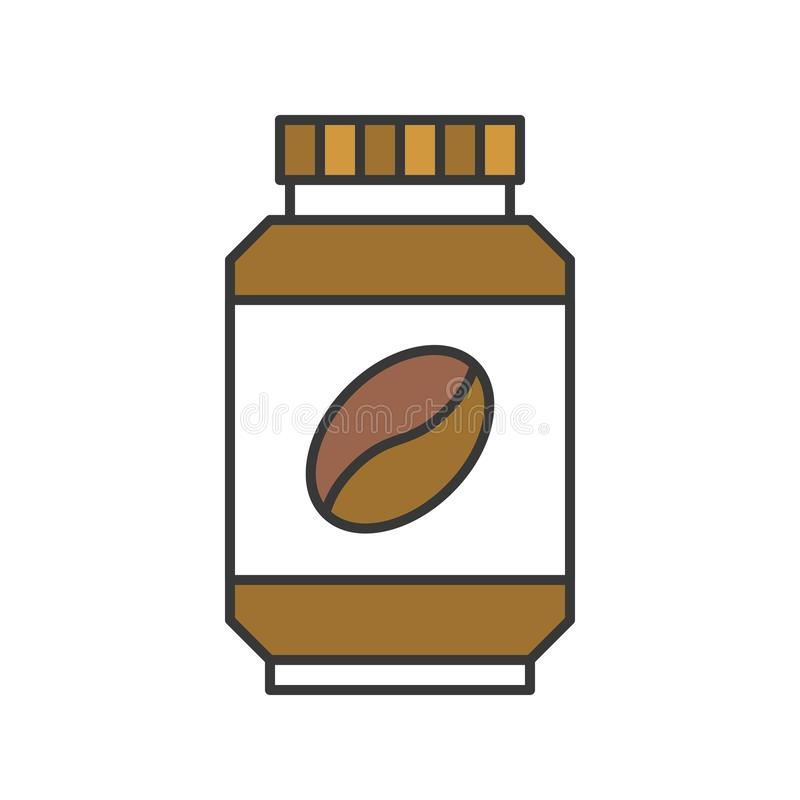 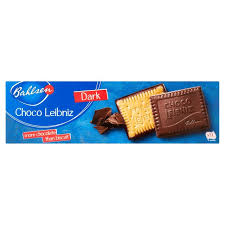 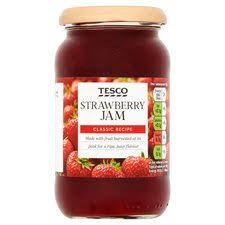 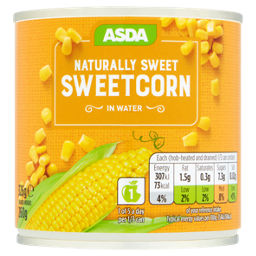 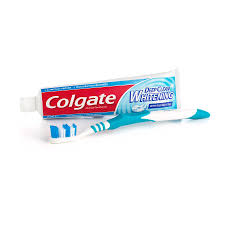 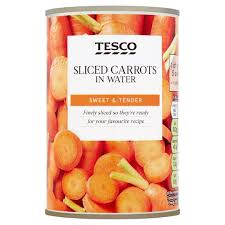 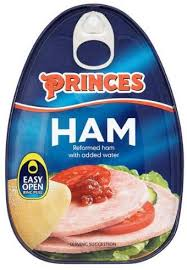 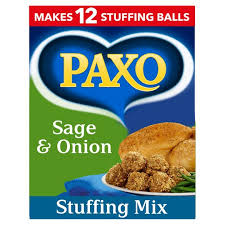 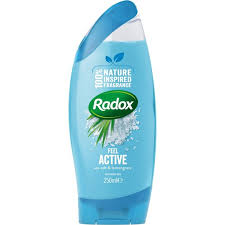 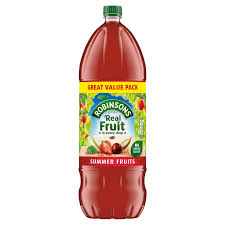 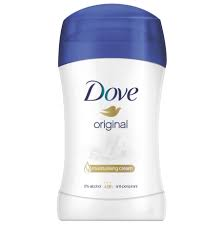 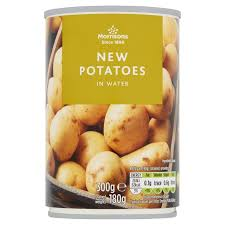 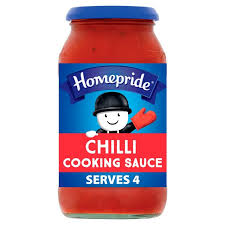 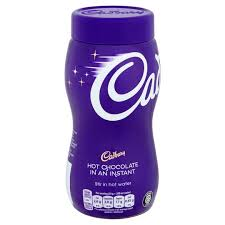 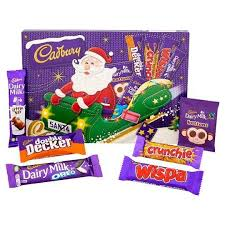 